О формировании состава участковой избирательной комиссии избирательного участка №8Рассмотрев предложения по кандидатурам для назначения в состав  участковой избирательной комиссии избирательного участка №8, на основании статей 22, 27, 29 Федерального Закона «Об основных гарантиях избирательных прав и права на участие в референдуме граждан Российской Федерации», в соответствии с решением Горно-Алтайской городской ТИК № 71/434 от 13 апреля 2018 г. «Об определении количества членов  участковых избирательных комиссий с правом решающего голоса избирательных участков №№ 1-22», Горно-Алтайская городская территориальная избирательная комиссия  решила:1. Сформировать участковую избирательную комиссию избирательного участка №8, назначив в её состав членов участковой избирательной комиссии с правом решающего голоса согласно приложения. 2. Настоящее решение разместить на сайте  Горно-Алтайской городской территориальной избирательной комиссии.Приложение 1к решению  72/444Горно-Алтайской городской территориальной избирательной комиссииСостав членов участковой избирательной комиссии №8 с правом решающего голоса Назначить членом УИК №8 с правом решающего голоса Картополову Ирину Владимировну, 1961 года рождения, образование высшее профессиональное, БОУ РА «Республиканский классический лицей», директор, выдвинута собранием избирателей по месту работы.Назначить членом УИК №8 с правом решающего голоса Калматову Жамилу Икрамжановну, 1987 года рождения, образование высшее профессиональное, Администрация МО «Город Горно-Алтайск»,  специалист, выдвинута  собранием избирателей по месту жительства.Назначить членом УИК №8 с правом решающего голоса Кокпоева Евгения Айасовича, 1989 года рождения, образование высшее профессиональное, БОУ РА «Республиканский классический лицей», учитель, выдвинут собранием избирателей по месту работы.Назначить членом УИК №8 с правом решающего голоса Шелегину Лилию Владимировну, 1971 года рождения, образование высшее профессиональное, БОУ РА «Республиканский классический лицей», учитель, выдвинута собранием избирателей по месту работы.Назначить членом УИК №8 с правом решающего голоса Казанцеву Ольгу Валерьевну, 1991 года рождения, образование высшее профессиональное, МБОУ ИП «Ютанова», страховой брокер, выдвинута  Алтайским Республиканским региональным отделением политической партии «Патриоты России».Назначить членом УИК №8 с правом решающего голоса  Губину Марину Владимировну, 1987 года рождения, образование высшее профессиональное, КУ РА «Госархив социально-правой документации Республики Алтай», реставратор, выдвинута  Региональным отделением политической партией СПРАВЕДЛИВАЯ РОССИЯ в Республике Алтай.Назначить членом УИК №8 с правом решающего голоса Куленок Никиту Владимировича, 1987 года рождения, образование высшее профессиональное, временно безработный, выдвинут Алтайским республиканским региональным отделением Политической партии ЛДПР - Либерально-демократической партии России.Назначить членом УИК №8 с правом решающего голоса Лысенко Анну Викторовну, 1988 года рождения, образование высшее профессиональное, ООО «Регион Сервис», директор,  выдвинута Алтайским республиканским отделением Политической партии «КОММУНИСТИЧЕСКАЯ ПАРТИЯ РОССИЙСКОЙ ФЕДЕРАЦИИ».Назначить членом УИК  №8 с правом решающего голоса Безрученкову Наталью Валерьевну, 1987 года рождения, образование высшее профессиональное, Управление пенсионного фонда РФ в г. Горно-Алтайске РА, ведущий специалист – эксперт ОН и ПП, выдвинута собранием избирателей по месту работы.Назначить членом УИК  №8 с правом решающего голоса Жумаеву Галину Вализовну, 1983 года рождения, образование среднее профессиональное, МБДОУ «Детский сад №3 «Хрусталик» г. Горно-Алтайска», младший воспитатель, Региональным отделением Всероссийской политической партии "ЕДИНАЯ РОССИЯ" Республики Алтай.Назначить членом УИК №8 с правом решающего голоса Лукьянова Алексея Владимировича, 1983 года рождения, образование среднее профессиональное, ИП «Трандышев К.В.», менеджер, выдвинут Республиканским отделением Российского объединения  демократической партии «Яблоко».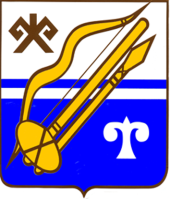 ГОРНО-АЛТАЙСКАЯ ГОРОДСКАЯ  ТЕРРИТОРИАЛЬНАЯ ИЗБИРАТЕЛЬНАЯ КОМИССИЯГОРНО-АЛТАЙСКАЯ ГОРОДСКАЯ  ТЕРРИТОРИАЛЬНАЯ ИЗБИРАТЕЛЬНАЯ КОМИССИЯГОРНО-АЛТАЙСК КАЛАДАГЫJЕРИ ААЙЫНЧА ТАЛДААЧЫ КУРЕЕГОРНО-АЛТАЙСК КАЛАДАГЫJЕРИ ААЙЫНЧА ТАЛДААЧЫ КУРЕЕРЕШЕНИЕ5 июня  2018 г.№№№№72/ 444г. Горно-Алтайскг. Горно-Алтайскг. Горно-АлтайскПредседатель Горно-Алтайской городской территориальной избирательной комиссииИ.В. ЛобановаСекретарь Горно-Алтайской городской территориальной избирательной комиссииМ.В. Смышляева